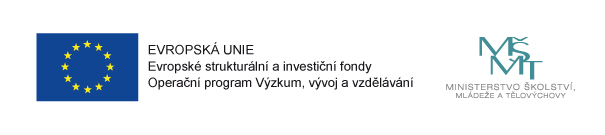 Cesta ke kvalitnímu vzdělávání v MŠ ŘezáčovaOperační programVýzkum, vývoj a vzdělávání Prioritní osa2 – Vzdělávání   Specifický cílZvyšování kvality, inkluzivity a účinnosti systémů vzdělávání Zajišťování rovného přístupu ke kvalitnímu a inkluzivnímu vzdělávání, včetně usnadňování vzdělávací mobility znevýhodněných skupinRegistrační číslo projektuCZ.02.02.XX/00/22_002/0003297Výzva02_22_002 - Šablony pro MŠ a ZŠ IAktivity projektu1.I/4 – Vzdělávání pracovníků ve vzdělávání MŠ1.I/1 - Školní asistent - personální podpora MŠFinancování projektuDoba realizace 03/2023 – 02/2025Zdroj financování projektuvýše podílu v KčCelkové výdaje projektu545.890,- KčDotace EU418.888,69 KčStátní rozpočet127.001,31 Kč